PRETENDENTA PIEDĀVĀJUMSValsts ieņēmumu dienesta rīkotajam iepirkumam“Arhīva un krimināllietu vāku piegāde”Iepirkuma identifikācijas Nr. FM VID 20223/219Pretendents______________________, reģistrācijas Nr. _____________, parakstot pretendenta piedāvājumu, apliecina, ka nodrošinās iepirkuma “Arhīva un krimināllietu vāku piegāde”, ID Nr.FM VID 2023/219 izpildi atbilstoši obligātajām (minimālajām) tehniskajām prasībām un finanšu piedāvājumā noteiktajām cenām;apliecina, ka iepirkuma līguma saistību izpildē neveiks darījumus (neiegādāsies preces vai pakalpojumus) ar tādu fizisku vai juridisku personu, kurai tieši vai netieši ir piemērotas (tai skaitā tās dalībniekam, valdes vai padomes loceklim, patiesā labuma guvējam, pārstāvēttiesīgai personai vai prokūristam, vai personai, kura ir pilnvarota pārstāvēt juridisko personu darbībās, kas saistītas ar filiāli, vai personālsabiedrības biedram, tā valdes vai padomes loceklim, patiesā labuma guvējam, pārstāvēttiesīgai personai vai prokūristam, ja juridiskā persona ir personālsabiedrība) starptautiskās vai nacionālās sankcijas vai būtiskas finanšu un kapitāla tirgus intereses ietekmējošas Eiropas Savienības vai Ziemeļatlantijas līguma organizācijas dalībvalsts sankcijas;apliecina, ka uz pretendentu neattiecas  Padomes Regulas (ES) Nr. 833/2014 (2014. gada 31. jūlijs) 5.k. panta 1.punktā noteiktais, proti, pretendents (tai skaitā pretendenta apakšuzņēmējs/-i) nav: a) Krievijas valstspiederīgais, fiziska persona, kas uzturas Krievijā, vai juridiska persona, vienība vai struktūra, kura iedibināta Krievijā;b) juridiska persona, vienība vai struktūra, kuras īpašumtiesības vairāk nekā 50 % apmērā tieši vai netieši pieder šā punkta a) apakšpunktā minētajai vienībai; c) fiziska vai juridiska persona, vienība vai struktūra, kas darbojas a) vai b) apakšpunktā minētās vienības vārdā vai saskaņā ar tās norādēm, tostarp, ja uz tiem attiecas vairāk nekā 10 % no līguma vērtības, apakšuzņēmēji, piegādātāji vai vienības, uz kuru spējām paļaujas publiskā iepirkuma direktīvu nozīmē.Tehniskais piedāvājums1.tabulaKomisijas iegūstamā informācija Komisija no Valsts ieņēmumu dienesta publiski pieejamās datubāzes, iegūst informāciju par to, vai pretendentam, kuram būtu piešķiramas Iepirkuma līguma slēgšanas tiesības dienā, kad pieņemts lēmums par iespējamu līguma slēgšanas tiesību piešķiršanu, Latvijā nav VID administrēto nodokļu (nodevu) parādu, kas kopsummā pārsniedz EUR 150 (viens simts piecdesmit euro).Ja pretendentam dienā, kad pieņemts lēmums par iespējamu līguma slēgšanas tiesību piešķiršanu, ir VID administrēto nodokļu (nodevu) parādi, kas kopsummā pārsniedz 150 euro, komisija lūdz 3 (trīs) darba dienu laikā iesniegt izdruku no Valsts ieņēmumu dienesta elektroniskās deklarēšanas sistēmas par to, ka pretendentam dienā, kad pieņemts lēmums par iespējamu līguma slēgšanas tiesību piešķiršanu, Latvijā nav nodokļu parādu, kas kopsummā pārsniedz EUR 150 (viens simts piecdesmit euro).	Ja 2.2.apakšpunktā noteiktajā termiņā izdruka netiek iesniegta, pretendents tiek izslēgts no dalības iepirkumā.Ārvalstī reģistrētam vai pastāvīgi dzīvojošam pretendentam, kuram būtu piešķiramas Iepirkuma līguma slēgšanas tiesības, komisija lūdz 3 (trīs) darba dienu laikā iesniegt apliecinājumu, ka  pretendentam dienā, kad pieņemts lēmums par iespējamu līguma slēgšanas tiesību piešķiršanu, Latvijā nav nodokļu parādu, kas kopsummā pārsniedz 150 euro, un valstī, kurā tas reģistrēts vai kurā atrodas tā pastāvīgā dzīvesvieta, saskaņā ar attiecīgās ārvalsts normatīvajiem aktiem nav nodokļu parādu.Pasūtītājs attiecībā uz pretendentu, kuram būtu piešķiramas līguma slēgšanas tiesības, pārbauda, vai attiecībā uz šo pretendentu, tā dalībnieku, valdes vai padomes locekli, patieso labuma guvēju, pārstāvēttiesīgo personu vai prokūristu, vai personu, kura ir pilnvarota pārstāvēt pretendentu darbībās, kas saistītas ar filiāli, vai personālsabiedrības biedru, tā valdes vai padomes locekli, patieso labuma guvēju, pārstāvēttiesīgo personu vai prokūristu, ja pretendents ir personālsabiedrība, ir noteiktas Starptautisko un Latvijas Republikas nacionālo sankciju likuma 11.1 panta pirmajā daļā noteiktās sankcijas, kuras ietekmē līguma izpildi. Ja attiecībā uz pretendentu vai kādu no minētajām personām ir noteiktas Starptautisko un Latvijas Republikas nacionālo sankciju likuma 11.1 panta pirmajā daļā noteiktās sankcijas, kuras kavēs līguma izpildi, pretendents ir izslēdzams no dalības līguma slēgšanas tiesību piešķiršanas procedūrā.Ārvalstī reģistrētam pretendentam, kuram būtu piešķiramas līguma slēgšanas tiesības, komisija lūdz 3 (trīs) darba dienu laikā iesniegt nepieciešamo informāciju 2.4.apakšpunktā minētās pārbaudes veikšanai.  PIEDĀVĀJUMA IZVĒLE UN PIEDĀVĀJUMA IZVĒLES KRITĒRIJI	3.1. Komisija par iepirkuma uzvarētāju atzīst to pretendentu, kura piedāvājums atbilst pretendenta piedāvājumā norādītajām prasībām un kura piedāvājuma cena ir viszemākā. 	3.2. Gadījumā, ja vairāki pretendenti piedāvā vienādu finanšu piedāvājuma zemāko cenu, līguma slēgšanas tiesības tiek piešķirtas pretendentam, kurš piedāvājis zemāko cena “Finanšu piedāvājuma” 2.tabulas 1.punktā.	3.3. Komisija pēc lēmuma pieņemšanas sazināsies tikai ar to pretendentu, kurš tiks atzīts par uzvarētāju iepirkumā, un informāciju par pieņemto lēmumu publicēs VID tīmekļvietnē paziņojumā par iepirkumu. Finanšu piedāvājums2.tabulaNosacījumi finanšu piedāvājuma iesniegšanai:Pretendents nedrīkst iesniegt vairākus piedāvājuma variantus. Cenām jābūt norādītām EUR bez PVN, norādot ne vairāk kā 2 (divas) zīmes aiz komata.Pretendenta iesniegtajā finanšu piedāvājumā norādītā cena kopā EUR bez PVN neveidos iepirkuma kopējo cenu EUR bez PVN un tiks izmantota piedāvājuma ar viszemāko cenu noteikšanai.NOSACĪJUMI PIEDĀVĀJUMA IESNIEGŠANAIPiedāvājumu pretendents var iesniegt līdz 2023. gada 27. novembra plkst. 10.00, nosūtot piedāvājumu uz elektroniskā pasta adresi:  agrita.ozola.1@vid.gov.lv. Pretendents pirms piedāvājumu iesniegšanas termiņa beigām var grozīt vai atsaukt iesniegto piedāvājumu.Pēc piedāvājuma iesniegšanas termiņa beigām pretendentam nav tiesību mainīt savu piedāvājumu.Piedāvājumu nepieciešams iesniegt elektroniskā formātā, izmantojot drošu elektronisko parakstu.Piedāvājumam  jābūt aizsargātam, izmantojot šifrēšanu. Kā šifrēšanas rīku  var izmantot, piemēram, arhivēšanas programmatūru 7-Zip (https://www.7-zip.org/), izveidotajam piedāvājuma datņu arhīvam uzstādot šifrēšanas paroli (Instrukcija: labais peles taustiņš – 7-Zip – Ielikt arhīvā – Ievadīt paroli – Ievadīt paroli atkārtoti – Labi).Piedāvājuma iesniedzējs 2023. gada 27. novembra no plkst. 10.00 līdz plkst. 12.00 nosūta uz elektronisko pasta adresi: agrita.ozola.1@vid.gov.lv paroli (šifru) šifrētā piedāvājuma atvēršanai. Piedāvājumu, kas nav iesniegts noteiktajā kārtībā vai kas ir iesniegts nešifrētā veidā un/vai kuram šīs sadaļas  6. punktā noteiktajā termiņā nav atsūtīta parole, Pasūtītājs neizskata.Pretendenta pilnvarotā persona_________________________________(vārds, uzvārds) _________________________________________________________			________________Paraksts (ja nav parakstīts elektroniski), 							DatumsDOKUMENTS IR ELEKTRONISKI PARAKSTĪTS AR DROŠU ELEKTRONISKO PARAKSTU UN SATUR LAIKA ZĪMOGUNr. p.k.Obligātās (minimālās) prasībasPretendenta piedāvātais(pretendents aizpilda katru aili)Iepirkuma priekšmetsIepirkuma priekšmetsArhīva un krimināllietu vāku  izgatavošana un piegāde dokumentu glabāšanai un arhivēšanai (turpmāk – Prece) saskaņā ar Valsts ieņēmumu dienesta (turpmāk – VID) prasībām.Arhīva un krimināllietu vāku  izgatavošana un piegāde dokumentu glabāšanai un arhivēšanai (turpmāk – Prece) saskaņā ar Valsts ieņēmumu dienesta (turpmāk – VID) prasībām.Preces tehniskās prasības,Preces tehniskās prasības,Arhīva lietu vāki (A4 formāta) 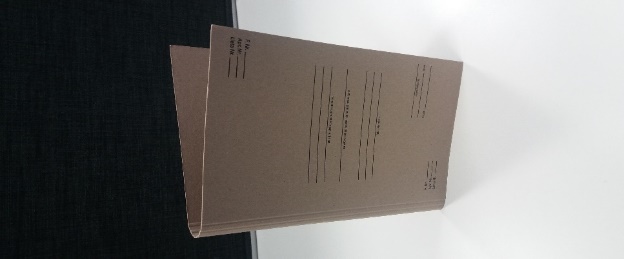 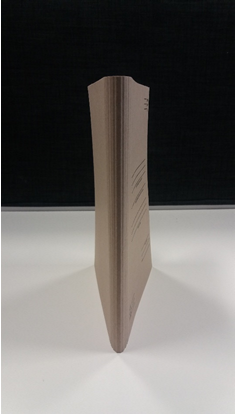 *Attēlam ilustratīvs raksturs 2.1.1.Izmēri: garums 4855 mm; platums 3205 mm. 2.1.2.Locījuma vietas vāka aizvēršanai: ar 6 rievojumiem. 2.1.3.Sānu ietilpība: vismaz 250 loksnes. 2.1.4.Apdruka: 1+0. 2.1.5.Materiāls: kartons, bez polimēra pārklājuma, glancējuma, nekrāsots, bez mehānismiem. 2.1.6.Kartona raksturlielumi:2.1.6.1. Biezums 0,90,05 mm; 2.1.6.2.1.6.2. 1 m2 svars 62040 g; 2.1.6.2.1.6.3. Raušanas pretestība perpendikulāri šķiedras virzienam ir ne mazāka par 3,25 mN; 2.1.6.2.1.6.4. Šķiedras savstarpējās salīmēšanās izturība  ne mazāk kā 135 N; 2.1.6.2.1.6.5. Izturība uz daudzkārtējo lūzumu, divkārtējs lūzuma skaits šķiedras pretējam virzienam vismaz 28 reizes;Krimināllietu vāki (A4 formāta)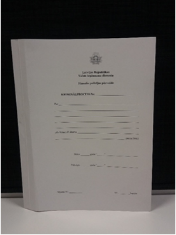 * Attēlam ilustratīvs rakstursIzmēri: 500 x 330 mm.1 m2 svars: 280 g/m2 kartons vidū pārlokāms.Materiāls: Gluds kartons.Locīšanas veids: Ar 3 rievojumiem.Apdruka: 1+0.Sānu ietilpība:  Vismaz 250 loksnes.Preces veidu izgatavošana:3.8.1. Stingri kartona vāki arhīva lietu iešūšanai;3.8.2. Krimināllietu vāki – kriminālprocesa uzsākšanai;3.8.3. Krimināllietu vāki - par atteikšanos uzsākt kriminālprocesu.VID grafiskā identitāte: Pretendents apņemas ievērot “Valsts pārvaldes iestāžu vienoto vizuālās identitātes Grafisko standartu”. Ar vadlīnijām iespējams iepazīties Ministru kabineta mājaslapā, sadaļā Grafiskais standarts http://www.mk.gov.lv/lv/content/grafiskais-standartsPreces pasūtīšanas un piegādes kārtībaPreces pasūtīšanas un piegādes kārtībaPreces maketa izgatavošanas pieteikšana:  Pasūtītāja pilnvarotā persona nosūta pieteikumu par Preces maketa sagatavošanu vai jau esošā darba formātā nosūtītā (vektorizētā) maketa koriģēšanu atbilstoši paredzētajai drukas tehnoloģijai uz pretendenta norādīto elektroniskā pasta adresi, norādot Preces izgatavošanai nepieciešamo informāciju (Preces veidu, tekstu, izgatavojamo daudzumu, piegādes adresi u.c. informāciju).Maketa iesniegšanas termiņš: 2 (divu) darba dienu laikā no Pasūtītāja pilnvarotās personas pieteikuma, kurā norāda  Preces veidu, tekstu, izgatavojamo daudzumu, piegādes adresi u.c. nepieciešamo informāciju, ja ir, tad Pasūtītāja pilnvarotā persona pievieno arī (vektorizētu) maketu,  nosūtīšanas dienas, Pretendents sagatavo un nosūta apstiprināšanai Preces (mapju) maketu uz Pasūtītāja pilnvarotās personas elektroniskā pasta adresi.Pasūtītājs izskata un saskaņo Preces maketu vai arī nosūta uz Izpildītāja norādīto elektroniskā pasta adresi motivētu pretenziju ar nepieciešamajiem labojumiem.Labojumu veikšanas termiņš:Pretendents ne vēlāk kā 3 (trīs) darba dienu laikā no Pasūtītāja pilnvarotās personas pretenzijas nosūtīšanas dienas veic Preces maketā nepieciešamos labojumus un nosūta precizēto Preces maketu  atkārtotai saskaņošanai Pasūtītāja pilnvarotajai personai uz elektroniskā pasta adresi.Pasūtītāja pilnvarotā persona sagatavo Preces pasūtījumu, kurā norāda piegādājamās Preces vienību veidu, skaitu un nosaukumu, cenu, Preces piegādes adresi un vēlamo piegādes laiku un elektroniski to nosūta Pretendenta pilnvarotajai personai uz elektroniskā pasta adresi.Pēc Preces maketa elektroniska saskaņojuma nosūtīšanas un Pasūtītāja pilnvarotās personas Preces pasūtījuma veikšanas brīža, Izpildītājs izgatavo un piegādā Preci šādos termiņos:- 10 (desmit) darba dienu laikā, ja pasūtījums ir mazāks par 10 000 (desmit tūkstoši) gab.; - 20 (divdesmit) darba dienu laikā, ja pasūtījums ir lielāks par 10 000 (desmit tūkstoši) gab.;Prece tiek piegādāta atbilstošā iepakojumā ar norādi par tās saturu un daudzumu.Līguma izpildes gaitā var tikt mainītas Preču piegādes adreses Rīgas pilsētas teritorijas robežās.Piegādes laiks un vieta: Talejas iela 1, Rīgā, LV-1978, VID darba laikā (darba dienās no pirmdienas līdz ceturtdienai no plkst. 10:00 līdz 16:00; piektdienās no plkst. 10:00 līdz plkst.15:00) un Buļlu ielā 74, Rīgā, LV-1067 (darba dienās no pirmdienas līdz piektdienai no plkst.10:00 līdz plkst.16:00) iepriekš sazinoties ar Pasūtītāja pilnvaroto personu.Pretendents par saviem līdzekļiem, izmantojot sev pieejamo darbaspēku un transportu, nodrošina kvalitatīvas, jaunas un līgumam atbilstošas Preces savlaicīgu piegādi atsevišķu piegāžu veidā uz Pasūtītāja norādīto piegādes vietu, atbilstoši Pasūtītāja pilnvarotās personas elektroniski nosūtītajam Preces pieteikumam.Preces piegāde tiek uzskatīta par veiktu katras attiecīgās Preces piegādes pavadzīmes abpusējas parakstīšanas dienā.Piegādes biežums: Arhīva lietu iešūšanai paredzēto vāku pasūtījums tiek veikts 1 (vienu) reizi gadā vismaz 10 000 (desmit tūkstoši) gab. apjomā.
Krimināllietu vāku pasūtījums tiek veikts 1 (vienu) reizi pusgadā vismaz 500 (pieci simti) gab. apjomā.Pretendents nodrošina un veic piegādātās Preces izkraušanas darbu Preces piegādes vietā Pasūtītāja pilnvarotās personas norādītajās telpās.Saņemot Preci, Pasūtītāja pilnvarotā persona pārbauda saņemtās preces atbilstību līguma nosacījumiem un nosūtītajam Preces pieteikumam, kā arī salīdzina pavadzīmē norādītās Preces vienību skaita atbilstību elektroniski nosūtītajā Preces pieteikumā norādītajam.Ja saņemtā Prece neatbilst līguma nosacījumiem un/vai  nosūtītajam Preces pieteikumam (kvantitātes u.c. neatbilstības), Pasūtītāja pilnvarotā persona piegādāto Preci nepieņem un pavadzīmi neparaksta, un 5 (piecu) darba dienu laikā no neatbilstošas Preces piegādes dienas nosūta Pretendenta pilnvarotajai personai uz  elektroniskā pasta adresi motivētu pretenziju. Pretendents par saviem līdzekļiem  bez papildus samaksas 5 (piecu) darba dienu laikā novērš pretenzijā norādītos Preces trūkumus, un nepieciešamības gadījumā to apmaina pret jaunu Preci.Preces garantijaPreces garantija 4.1.Pretendents garantē piegādātās Preces kvalitātes atbilstību Latvijas Republikā spēkā esošo normatīvo aktu prasībām. Pretendentam jānodrošina piegādātajai Precei garantijas laiks vismaz 12 (divpadsmit) mēneši no Preces piegādes pavadzīmes abpusējas parakstīšanas dienas. 4.2.Ja garantijas laikā Precei konstatēti trūkumi, bojājumi, kas nav radušies Pasūtītāja vainas dēļ (Pasūtītājs ir ievērojis Preces glabāšanas un/vai lietošanas prasības), Pasūtītāja pilnvarotā persona sagatavo motivētu pretenziju un 3 (trīs) darba dienu laikā nosūta to Pretendenta pilnvarotajai personai uz elektroniskā pasta adresi. 4.3.Preces garantijas laikā Pretendents par saviem līdzekļiem bez papildus samaksas novērš piegādātās Preces (tās daļas) trūkumus, bojājumus, kas nav radušies Pasūtītāja vainas dēļ (Pasūtītājs ir ievērojis Preces glabāšanas un/vai lietošanas prasības), un nepieciešamības gadījumā apmaina to pret jaunu, Līguma, tā pielikumu nosacījumiem atbilstošu Preci 3 (trīs) darba dienu laikā no dienas, kad Pasūtītāja pilnvarotā persona Tehniskā piedāvājuma 4.2.apakšpunktā noteiktā kārtībā ir nosūtījusi motivētu pretenziju Pretendenta pilnvarotajai personai uz elektroniskā pasta adresi. 4.4.Līguma garantijas noteikumi attiecas uz garantijas darbības laikā neierobežotu reižu skaitu veiktu Preces trūkumu novēršanu vai apmaiņu.Preces izmaksasPreces izmaksasPreces cenā ir jābūt iekļautām visām izmaksām, kas saistītas ar Preces maketa un dizaina izstrādi, Preces izgatavošanu, transporta izdevumiem un Preces piegādi Pasūtītāja norādītajā vietā,  muitas maksājumiem, maketētāja, projektu vadītāja pakalpojumiem, datorizdrukām, labojumu veikšanu, garantijas nodrošināšanu, nodokļiem (izņemot – PVN), nodevām, nepieciešamo atļauju iegūšanu no trešajām pusēm, kā arī citām ar līguma savlaicīgu un kvalitatīvu izpildi saistītām izmaksām.Samaksas noteikumiSamaksas noteikumiSamaksu par kvalitatīvas un līguma nosacījumiem atbilstošas Preces piegādi Pasūtītājs veic 30 (trīsdesmit) dienu laikā no katras attiecīgās Preces piegādes pavadzīmes abpusējas parakstīšanas dienas, maksājumu pārskaitot uz Pretendenta līgumā norādīto norēķinu kontu kredītiestādē.Par Preces samaksas brīdi uzskatāms naudas pārskaitīšanas datums no Pasūtītāja norēķinu konta.Preces cena ir norādīta, paredzot prognozējamo izmaksu svārstību risku, un ir nemainīga visā līguma darbības laikā. Pasūtītājs veic samaksu saskaņā ar līgumā norādīto Preces cenu.Pasūtītājam nav pienākuma izlietot visu līgumā noteikto līguma summu, pasūtot Preci līgumā noteiktajā kārtībā.Pušu atbildība Pušu atbildība Pretendents ir atbildīgs par Preces atbilstību Latvijas Republikā spēkā esošo normatīvo aktu prasībām.  Pretendents kompensē Pasūtītājam vai tā darbiniekiem jebkurus zaudējumus, kas radušies tāpēc, ka  Pretendents nav ievērojis normatīvo aktu prasības.	Pretendents apņemas ievērot vadlīnijas - valsts pārvaldes iestāžu vienoto vizuālās identitātes grafisko standartu, kas norādītas Ministru kabineta mājaslapā, sadaļā Grafiskais standarts http://www.mk.gov.lv/lv/content/grafiskais-standarts.Ja  Pretendents pēc līguma noslēgšanas atsakās veikt Preces piegādi atbilstoši līguma nosacījumiem, Pasūtītājs prasa  Pretendentam  maksāt līgumsodu EUR 500,00 (pieci simti euro) apmērā.Ja  Pretendents neievēro Tehniskā piedāvājuma 3.2., 3.4., vai 4.3.apakšpunktā norādītos termiņus, Pasūtītājam ir tiesības prasīt  Pretendentam  maksāt līgumsodu 0,1% (procenta viena desmitā daļa) apmērā no nepiegādātās Preces vai trūkumu nenovērstās Preces summas bez PVN par katru nokavēto dienu, bet kopsummā ne vairāk kā 10% (desmit procentu) no nepiegādātās vai trūkumu nenovērstās Preces vērtības.Par Preces piegādes termiņa nokavējumu, kas noteikts Tehniskā piedāvājuma 3.6.apakšpunktā, Pasūtītājam ir tiesības prasīt no Pretendenta līgumsodu 10,00 EUR (desmit euro 00 centi) par katru nokavēto Preces piegādes dienu. Saskaņā ar šo apakšpunktu aprēķinātais līgumsods katrā atsevišķā tā piemērošanas gadījumā nedrīkst pārsniegt 10% (desmit procentus) no termiņā nepiegādātās Preces kopējās summas (bez PVN).	Preces piegādes kavējuma laikā ieskaita visu laika periodu, kas pārsniedz Tehniskā piedāvājuma 3.6.apakšpunktā norādīto Preces piegādes termiņu līdz dienai, kad Pretendents piegādā līguma nosacījumiem atbilstošu Preci un Pasūtītāja pilnvarotā persona paraksta Preces pavadzīmi. Preces piegādes kavējuma laikā netiek ieskaitīts laika periods no Preces piegādes dienas, kad Prece netika pieņemta līdz pretenzijas nosūtīšanas dienai.Ja Pretendents neievēro Tehniskā piedāvājuma 3.13.apakšpunktā noteikto neatbilstošas un/vai bojātas Preces trūkumu, bojājumu, neatbilstību novēršanas un Preces apmaiņas termiņu Preces garantijas laikā, Pasūtītājam ir tiesības prasīt no Pretendenta līgumsodu 10,00 EUR (desmit euro 00 centi) apmērā par katru nokavējuma dienu līdz pilnīgai Preces trūkumu, bojājumu, neatbilstību novēršanai un Preces apmaiņas veikšanai. Saskaņā ar šo apakšpunktu aprēķinātais līgumsods katrā atsevišķā tā piemērošanas gadījumā nedrīkst pārsniegt 10% (desmit procentus) no neatbilstošas un/vai bojātas Preces kopējās summas bez PVN.Par Tehniskā piedāvājuma 8.1.apakšpunktā norādīto ziņu prettiesisku izpaušanu Pasūtītājam ir tiesības prasīt Pretendentam maksāt līgumsodu 100 EUR (viens simts euro) apmērā par katru ziņu izpaušanas gadījumu.Ja Pasūtītājs neievēro samaksas termiņu, Pretendentam ir tiesības prasīt no Pasūtītāja līgumsodu 0,1% (procenta viena desmitā daļa) apmērā no savlaicīgi nesamaksātas summas, bez PVN, par katru nokavēto samaksas dienu. Saskaņā ar šo apakšpunktu aprēķinātais līgumsods katrā atsevišķā tā piemērošanas gadījumā nedrīkst pārsniegt 10% (desmit procentus) no kavētā maksājuma summas, bez PVN.Ja nokavēta kādas līgumā noteiktas saistības izpilde, līgumsods aprēķināms par periodu, kas sākas nākamajā kalendārajā dienā pēc līgumā noteiktā saistības izpildes termiņa, un ietver dienu, kurā saistība izpildīta.Pusēm ir pienākums atlīdzināt otrai Pusei nodarītos zaudējumus, ja tādi ir radušies Puses prettiesiskas rīcības (darbība vai bezdarbība) rezultātā, kam par iemeslu ir ļauns nolūks vai rupja neuzmanība, un ir konstatēts un dokumentāli pamatoti pierādīts zaudējumu esamības fakts un zaudējumu apmērs, kā arī cēloniskais sakars starp prettiesisko rīcību (darbību un bezdarbību) un nodarītajiem zaudējumiem.Par Tehniskā piedāvājuma 7.punktā noteikto nosacījumu pārkāpumu Pasūtītājs aprēķina līgumsodu un izraksta rēķinu. Pasūtītājs, nosūtot rēķinu par līgumsoda piedziņu, piedāvā Pretendentam 1 (viena) mēneša laikā sniegt atbildi par savu izvēli – to ietvert nākamajā Pasūtītāja maksājamā summā (dzēst ieskaita veidā) vai nomaksāt to 1 (viena) mēneša laikā, bet nepārsniedzot līguma spēkā esamības termiņu.Pretendents, atbildot uz 7.12.apakšpunktā norādīto Pasūtītāja vēstuli, informē par savu izvēli - to ietvert nākamā Pasūtītājam maksājamā summā (dzēst ieskaita veidā) vai nomaksāt to 7.12.apakšpunktā norādītajā termiņā.Ja Pretendents, atbildē uz 7.12.apakšpunktā norādīto Pasūtītāja vēstuli, ir izvēlējies līgumsodu dzēst ieskaita veidā, tad  Pretendents izrakstot nākamo rēķinu par piegādāto Preci rēķinā norāda Preces kopējo summu, ieturēto līgumsoda summu, norādot Pasūtītāja līgumsoda rēķinu un samazina summu apmaksai par ieturētā līgumsoda summu. Ja nākamā Pasūtītāja maksājamā summa ir mazāka par aprēķināto līgumsodu, tad līgumsods tiek dzēsts secīgi no nākamajām Pasūtītājam maksājamām summām.Līgumsoda samaksa neatbrīvo Puses no līguma saistību izpildes un zaudējumu atlīdzināšanas pienākuma.Pretendents apliecina, ka līguma saistību izpildē neveiks darījumus (neiegādāsies preces un nesaņems pakalpojumus) ar tādu fizisku vai juridisku personu (tai skaitā tās valdes vai padomes locekli, patieso labuma guvēju, pārstāvēttiesīgo personu vai prokūristu, vai personu, kura ir pilnvarota pārstāvēt juridisko personu darbībās, kas saistītas ar filiāli, vai personālsabiedrības biedru, tā valdes vai padomes locekli, patieso labuma guvēju, pārstāvēttiesīgo personu vai prokūristu, ja juridiskā persona ir personālsabiedrība), pret kuru ir noteiktas starptautiskās vai nacionālās sankcijas vai būtiskas finanšu un kapitāla tirgus intereses ietekmējošas Eiropas Savienības vai Ziemeļatlantijas līguma organizācijas dalībvalsts sankcijas.Pretendents 2 (divu) darba dienas laikā rakstveidā informē Pasūtītāju:par tam tieši vai netieši piemērotajām sankcijām Starptautisko un Latvijas Republikas nacionālo sankciju likuma izpratnē (tai skaitā arī, ja dalībniekam, valdes vai padomes loceklim, patiesā labuma guvējam, pārstāvēttiesīgajai personai vai prokūristam, vai personai, kura ir pilnvarota pārstāvēt Pretendentu darbībās, kas saistītas ar filiāli, vai personālsabiedrības biedru, tā valdes vai padomes locekli, patieso labuma guvēju, pārstāvēttiesīgo personu vai prokūristu, ja Pretendents ir personālsabiedrība, ir noteiktas starptautiskās vai nacionālās sankcijas vai būtiskas finanšu un kapitāla intereses ietekmējošas Eiropas Savienības un Ziemeļatlantijas līguma organizācijas dalībvalsts sankcijas);ja mainās Pretendenta dalībnieki, valdes un padomes locekļi, patiesā labuma guvēji, pārstāvēttiesīgās personas, prokūristi vai personas, kuras ir pilnvarotas pārstāvēt Pretendentu darbībās, kas saistītas ar filiāli, vai personālsabiedrības biedri, tās valdes vai padomes locekļi, patiesā labuma guvēji, pārstāvēttiesīgās personas vai prokūristi, ja Pretendents ir personālsabiedrība, un informācija par šajā apakšpunktā minētajām personām Uzņēmumu reģistra atvērto datu vietnē: https://info.ur.gov.lv/#/data-search nav publicēta.Informācijas neizpaužamība Informācijas neizpaužamība Pretendents apņemas visā savas sadarbības laikā, kā arī pēc tam neizpaust trešajām personām sakarā ar līguma izpildi iegūto, tā rīcībā esošo tehnisko, finansiālo un citu informāciju par Pasūtītāju.Visa informācija, ko Pasūtītājs sniedz Pretendentam līguma izpildes laikā, tiek uzskatīta par neizpaužamu un nevar tikt izpausta vai padarīta publiski pieejama bez Pasūtītāja rakstiskas piekrišanas.Iepriekš minētā informācija netiek uzskatīta par neizpaužamu, ja tā kļuvusi publiski pieejama saskaņā ar Latvijas Republikas normatīvajos aktos noteiktajām prasībām (iekļauta Pušu administrācijas un grāmatvedības sagatavotos publiska rakstura pārskatos, atskaitēs u.tml.).Līguma darbības termiņš Līguma darbības termiņš Līgums stājās spēkā ar tā abpusējas parakstīšanas dienu un ir spēkā līdz pušu saistību pilnīgai izpildei.Pasūtītājs pasūta Preci 2 (divus) gadus no līguma spēkā stāšanās dienas atsevišķu piegāžu veidā vai līdz brīdim, kad Pasūtītājs ir izlietojis līgumā noteikto līguma kopējo summu 9 999,99 EUR (deviņi tūkstoši deviņi simti deviņdesmit deviņi  euro un 99 centi)  bez PVN, atkarībā no tā, kurš no nosacījumiem iestājas pirmais.Pusēm ir tiesības vienpusēji izbeigt līguma darbību, vismaz 30 (trīsdesmit) dienas iepriekš rakstiski paziņojot par to pretendentam.Neskatoties uz līguma izbeigšanu, Pretendents  nodrošina piegādātajai Precei līgumā noteikto garantijas nosacījumu savlaicīgu un kvalitatīvu izpildi,  izņemot Tehniskā piedāvājuma 9.6.apakšpunktā noteikto gadījumu.Pasūtītājam ar rakstisku paziņojumu ir tiesības vienpusēji izbeigt līguma darbību, 5 (piecas) darba dienas iepriekš rakstiski paziņojot par to  Pretendentam  šādos gadījumos:-	ja pasludināts  Pretendenta maksātnespējas process;ja kompetentas valsts vai pašvaldību institūcijas  Pretendenta saimnieciskajā darbībā ir konstatējušas normatīvo aktu pārkāpumus un apturējušas tā darbību.Pasūtītājam ir tiesības vienpusēji izbeigt līguma darbību, vismaz 1 (vienu) darba dienu iepriekš rakstiski paziņojot par to Pretendentam, ja:atbilstoši Starptautisko un Latvijas Republikas nacionālo sankciju likumam Tehniskā piedāvājuma 7.17.1.apakšpunktā norādītajiem sankciju subjektiem ir piemērotas starptautiskās vai nacionālās sankcijas vai būtiskas finanšu un kapitāla intereses ietekmējošas Eiropas Savienības un Ziemeļatlantijas līguma organizācijas dalībvalsts noteiktās sankcijas, kuru dēļ līgumu nav iespējams izpildīt vai līguma izpilde tiek būtiski kavēta;ja uz Pretendentu līguma spēkā esības laikā iestājas kāds no nosacījumiem, kas izriet no Padomes Regulas (ES) Nr. 833/2014 (2014. gada 31. jūlijs) 5.k. panta 1.punktā noteiktā.Ja Pasūtītājs izbeidz līguma darbību saskaņā ar Tehniskā piedāvājuma 9.5 vai 9.6.apakšpunkta nosacījumiem Pretendentam nav tiesības celt nekādas pretenzijas un/vai pieprasīt zaudējumu segšanu no Pasūtītāja saistībā ar līguma izbeigšanu. 10.Pretendenta atbilstība profesionālās darbības veikšanaiPretendenta atbilstība profesionālās darbības veikšanai 10.1.Pretendents ir Latvijas Republikas Uzņēmumu reģistra Komercreģistrā reģistrēts komersants. Informācija tiks pārbaudīta Latvijas Republikas Uzņēmumu reģistra vestajos reģistros.Pretendents ir Latvijas Republikas Uzņēmumu reģistra Komercreģistrā reģistrēts komersants. Informācija tiks pārbaudīta Latvijas Republikas Uzņēmumu reģistra vestajos reģistros. 10.2.Pretendents ir fiziskā persona, kura reģistrēta kā saimnieciskās darbības veicēja, – ir reģistrēta VID kā nodokļu maksātāja. Informācija tiks pārbaudīta Valsts ieņēmumu dienesta publiski pieejamā datubāzē.Pretendents ir fiziskā persona, kura reģistrēta kā saimnieciskās darbības veicēja, – ir reģistrēta VID kā nodokļu maksātāja. Informācija tiks pārbaudīta Valsts ieņēmumu dienesta publiski pieejamā datubāzē. 10.3.Pretendents ir ārvalstī reģistrēta vai pastāvīgi dzīvojoša persona.Pretendentam kopā ar piedāvājumu jāiesniedz kompetentas attiecīgās valsts institūcijas izsniegts dokuments (oriģināls vai apliecināta kopija), kas apliecina, ka pretendents reģistrēts atbilstoši attiecīgās valsts normatīvo aktu prasībām, kā arī pretendents nav ārzonā reģistrēta juridiskā persona vai personu apvienība vai norāda publiski pieejamu reģistru, kur pasūtītājs bez papildu samaksas varētu pārliecināties par pretendenta reģistrācijas faktu, pievienojot norādītās prasības izpildi apliecinošās informācijas tulkojumu. Pretendents ir ārvalstī reģistrēta vai pastāvīgi dzīvojoša persona.Pretendentam kopā ar piedāvājumu jāiesniedz kompetentas attiecīgās valsts institūcijas izsniegts dokuments (oriģināls vai apliecināta kopija), kas apliecina, ka pretendents reģistrēts atbilstoši attiecīgās valsts normatīvo aktu prasībām, kā arī pretendents nav ārzonā reģistrēta juridiskā persona vai personu apvienība vai norāda publiski pieejamu reģistru, kur pasūtītājs bez papildu samaksas varētu pārliecināties par pretendenta reģistrācijas faktu, pievienojot norādītās prasības izpildi apliecinošās informācijas tulkojumu. Nr. p.k.NosaukumsCena par 1 (vienu) gab.EUR (bez PVN)1.Arhīva lietas vāks2.Krimināllietas vāksKopā EUR bez PVN:Kopā EUR bez PVN:Pretendenta nosaukums: Reģistrācijas Nr.: Juridiskā un faktiskā adrese:Kontaktpersona:Tālrunis:E-pasta adrese un e-Adrese:Bankas rekvizīti: